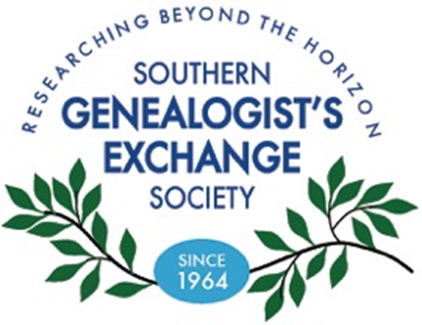 Date: June 8, 2019 Time: Doors open at 10:00 AMLocation: Mandarin Public Library, 3330 Kori Rd, JacksonvilleTopic: Using 19th Century Agricultural Records and Sources for Family Research Speaker: Jim Vearil Jim is "A True Local" having been born and reared in Jacksonville.  His mother's family have been in Florida since the Second Spanish and early Territorial Period.  He is retired from the U.S. Army Corps of Engineers having worked for them since 1974.  He has a B.S.E. in Environmental Engineering and a M.E. of Environmental Engineering with a minor in Civil Engineering from the University of Florida.  He is a member of the American Society of Engineers; Army Engineer Association; the Engineering Honor Society Tau Beta Pi; Florida Historical Society; Jacksonville Historical Society; Florida State Genealogical Society; Southern Genealogist's Exchange Society; Marion County Historical and Archeological Museum and Micanopy Historical Society. The meeting is free and open to the public. Light refreshments will be served.